中華台北特奧會特奧幼兒運動員計畫教練培訓實施計畫一、辦理目的	為了讓特奧幼兒運動員，精進其粗大動作技能，八歲之後有效無縫細銜接特奧正規運動訓練。本次活動以Train the Trainer的工作坊培訓方式，採用國際特奧會Developmental Sports的資訊內容，發展出屬於台灣適用的特奧幼兒教練培訓教材。為強化培訓品質，邀請國際特奧會東亞區技術團隊、香港特奧會、澳門特奧會、以及韓國特奧會代表參與，希冀可以彼此分享推動特奧幼兒計畫的經驗，激盪出更優質的特奧幼兒運動員計畫，嘉惠更多特奧幼兒運動員。二、活動日期與地點	活動日期：2019年4月26日至30日	上課地點：國立臺南大學附屬啟聰學校新化校區（臺南市新化區信義路52號）三、辦理單位	指導單位：國際特奧會東亞區	主辦單位：中華台北特奧會	承辦單位：國立臺南大學附屬啟聰學校四、參加對象及名額國外學員：香港特奧會1名、澳門特奧會1名、韓國特奧會1名、東亞區技術團隊1名。國內學員：以20名為上限。推薦資格限制及優先錄取順序：曾參與過本會辦理的特奧幼兒運動員講習之學員（需檢附研習證明）。曾辦理過本會特奧幼兒講習及運動會的單位，每單位最高可薦派3名代表報名參加，如同時符合A項標準，則每單位最多可薦派4名參加。上項A與B報明後，如有剩餘名額，則由本會非運動委員會邀請參加。名額有限，以收件時間的先後順序，額滿即停止收受報名表。註：本次培訓形式為Train The Trainer（TTT），學員經培訓後成為種子教練，需協助本會辦理特奧幼兒運動員計畫至少2年或3場次。五、辦理方式課程以Developmental Sports為課程主要內容，分理論、教案設計、實務演練。參加人員由用人單位給予公假辦理，如有需要由本會行文用人單位者，請事先告知。本會提供活動期間保險（100萬意外險＋10萬意外醫療險）、活動服、餐食等。臺南地區不提供住宿，非臺南地區的如有住宿需求的，本會提供住宿。國外學員：4/26 check-in、4/30 check-out（依航班時間而修正）國內學員：4/26 check-in、4/29 check-out本案補助國外學員來回機票、國內交通費；國內學員全額來回高鐵或台鐵票面價，如自行開車者，統一以台鐵自強號票價計算。國內學員報名自即日起至2019年4月14日止，國外學員由東亞區代為邀請報名。請於期限內將報名表（word格式）以電子郵件的方式寄送至：soctnonsports@gmail.com本案聯絡人：中華台北特奧會 王子培副秘書長，電話：07-3317096六、日程表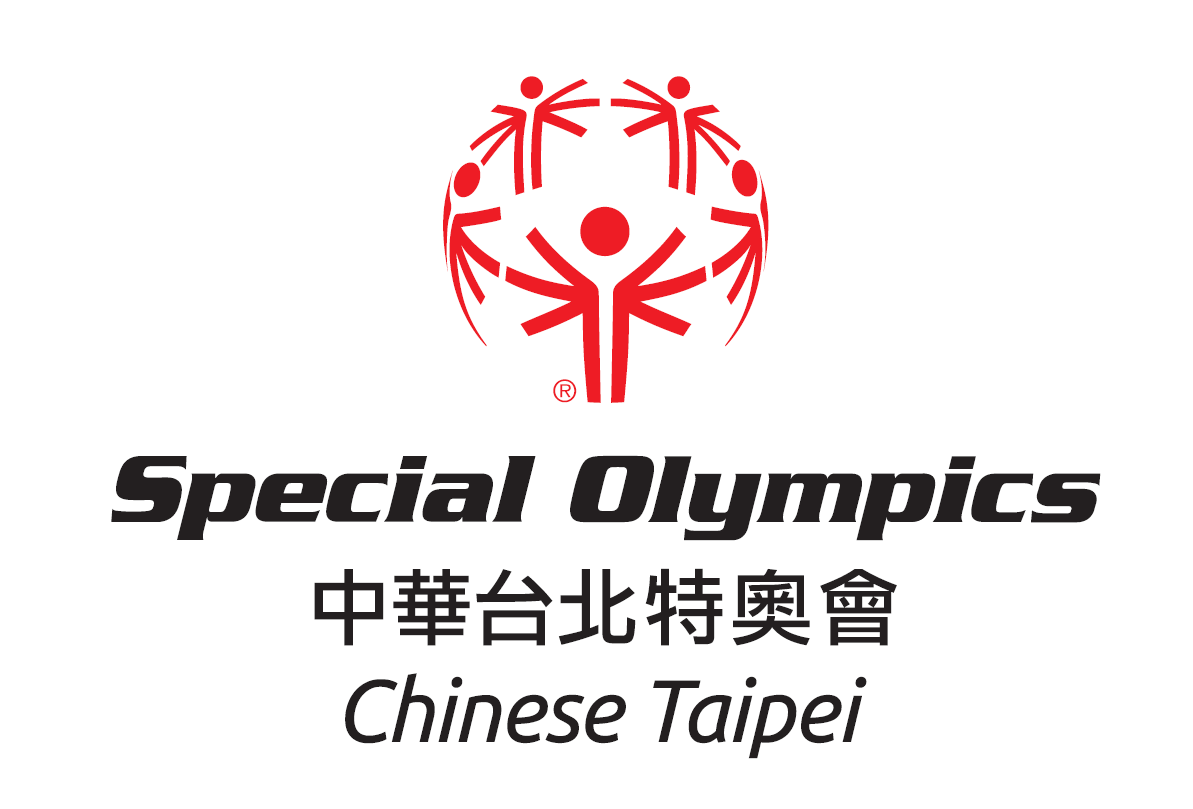 特奧幼兒運動員計畫教練培訓報名表本人  □同意    □不同意  所提供個人資料作為本次活動辦理保險、成果發表及報告撰寫、社群媒體活動訊息或成果公告，並提供中華台北特奧會及國際特奧會東亞區，未來活動宣傳或刊物使用（如勾選不同意者，活動過程請告知不入鏡）。4月26日（五）4月26日（五）4月26日（五）4月26日（五）4月26日（五）時間內容講師講師備註全天所有學員報到飯店大廳報到4月27日（六）4月27日（六）4月27日（六）4月27日（六）4月27日（六）時間內容講師講師備註0900-0930前往上課地點上課地點：國立臺南大學附屬啟聰學校新化校區（南大附聰新化校區）0930-1000開幕式上課地點：國立臺南大學附屬啟聰學校新化校區（南大附聰新化校區）1000-1050特殊奧林匹克簡介幼兒運動員計畫目標與願景李娟國際特奧會東亞區組織發展部高級經理李娟國際特奧會東亞區組織發展部高級經理上課地點：國立臺南大學附屬啟聰學校新化校區（南大附聰新化校區）1050-1100休息上課地點：國立臺南大學附屬啟聰學校新化校區（南大附聰新化校區）1100-1150中華台北特奧會特奧幼兒運動員計畫發展歷程待定待定上課地點：國立臺南大學附屬啟聰學校新化校區（南大附聰新化校區）1150-1330午餐及午休午餐及午休午餐及午休上課地點：國立臺南大學附屬啟聰學校新化校區（南大附聰新化校區）1330-1400特奧幼兒運動員計畫實踐分享（一）特奧幼兒運動員計畫實踐分享（一）（待定）高雄市中山工商幼保科教師上課地點：國立臺南大學附屬啟聰學校新化校區（南大附聰新化校區）1400-1430特奧幼兒運動員計畫實踐分享（二）特奧幼兒運動員計畫實踐分享（二）羅旭光中國成都市青羊區特殊教育學校特奧部主任上課地點：國立臺南大學附屬啟聰學校新化校區（南大附聰新化校區）1430-1500茶休茶休上課地點：國立臺南大學附屬啟聰學校新化校區（南大附聰新化校區）1500-1700過渡性體育理論過渡性體育理論潘正宸（暫訂）國立台灣師範大學特教中心助理研究員上課地點：國立臺南大學附屬啟聰學校新化校區（南大附聰新化校區）1700-1900晚餐晚餐1900-返回飯店返回飯店自由活動自由活動4月28日（日）4月28日（日）4月28日（日）4月28日（日）4月28日（日）時間內容內容講師備註0830-0900前往上課地點前往上課地點南大附聰新化校區0900-1200過渡性體育實務演練--迷你籃球過渡性體育實務演練--迷你籃球魏瑛慧中華台北特奧會非運動項目委員會委員1200-1400午餐及午休午餐及午休1400-1600過渡性體育訓練教案設計過渡性體育訓練教案設計陳威銓中華台北特奧會裁判委員會召集人1600-1700教案評析教案評析陳威銓中華台北特奧會裁判委員會召集人1700-1730返回飯店返回飯店1730-自由活動自由活動晚餐自理（發餐費）4月29日（一）4月29日（一）4月29日（一）4月29日（一）4月29日（一）時間內容內容講師備註0830-0850前往上課地點前往上課地點南大附聰北門校區0850-0910場地佈置場地佈置0910-1010過渡性體育訓練教學演示過渡性體育訓練教學演示所有學員1010-1100綜合座談綜合座談國際特奧會東亞區中華台北特奧會1100-1200迷你籃球賽迷你籃球賽魏瑛慧中華台北特奧會非運動項目委員會委員1200-1300午餐午餐國內學員離會1300-1700文化參訪文化參訪僅國外學員及東亞區工作夥伴參訪1700-晚餐晚餐晚餐自理（發餐費）自由活動自由活動4月30日（二）4月30日（二）4月30日（二）4月30日（二）4月30日（二）時間內容內容講師備註全天國外學員離台國外學員離台服務單位就讀學校身份別身份別身份別身份別□老師□學生 □家庭成員姓  名性 別性 別性 別性 別□男     □女出生年月日身分證字號身分證字號身分證字號身分證字號E-Mail或Line ID（必填，方便後續提供資訊）（必填，方便後續提供資訊）（必填，方便後續提供資訊）（必填，方便後續提供資訊）（必填，方便後續提供資訊）（必填，方便後續提供資訊）（必填，方便後續提供資訊）（必填，方便後續提供資訊）聯絡電話住宿需求住宿需求□是     □否□是     □否□是     □否    膳  食□葷　□素Polo衫尺寸（分男女版）Polo衫尺寸（分男女版）Polo衫尺寸（分男女版）□S □M □L □XL □2XL □3XL□5XL□S □M □L □XL □2XL □3XL□5XL□S □M □L □XL □2XL □3XL□5XL□S □M □L □XL □2XL □3XL□5XL緊急聯絡人手機：手機：手機：手機：手機：交通資訊□高鐵  □台鐵自強號（自行開車者請勾選此項）起站：                      （站名）訖站：         臺南         （站名）□高鐵  □台鐵自強號（自行開車者請勾選此項）起站：                      （站名）訖站：         臺南         （站名）□高鐵  □台鐵自強號（自行開車者請勾選此項）起站：                      （站名）訖站：         臺南         （站名）□高鐵  □台鐵自強號（自行開車者請勾選此項）起站：                      （站名）訖站：         臺南         （站名）□高鐵  □台鐵自強號（自行開車者請勾選此項）起站：                      （站名）訖站：         臺南         （站名）□高鐵  □台鐵自強號（自行開車者請勾選此項）起站：                      （站名）訖站：         臺南         （站名）□高鐵  □台鐵自強號（自行開車者請勾選此項）起站：                      （站名）訖站：         臺南         （站名）□高鐵  □台鐵自強號（自行開車者請勾選此項）起站：                      （站名）訖站：         臺南         （站名）特殊需求或注意事項（請條列）